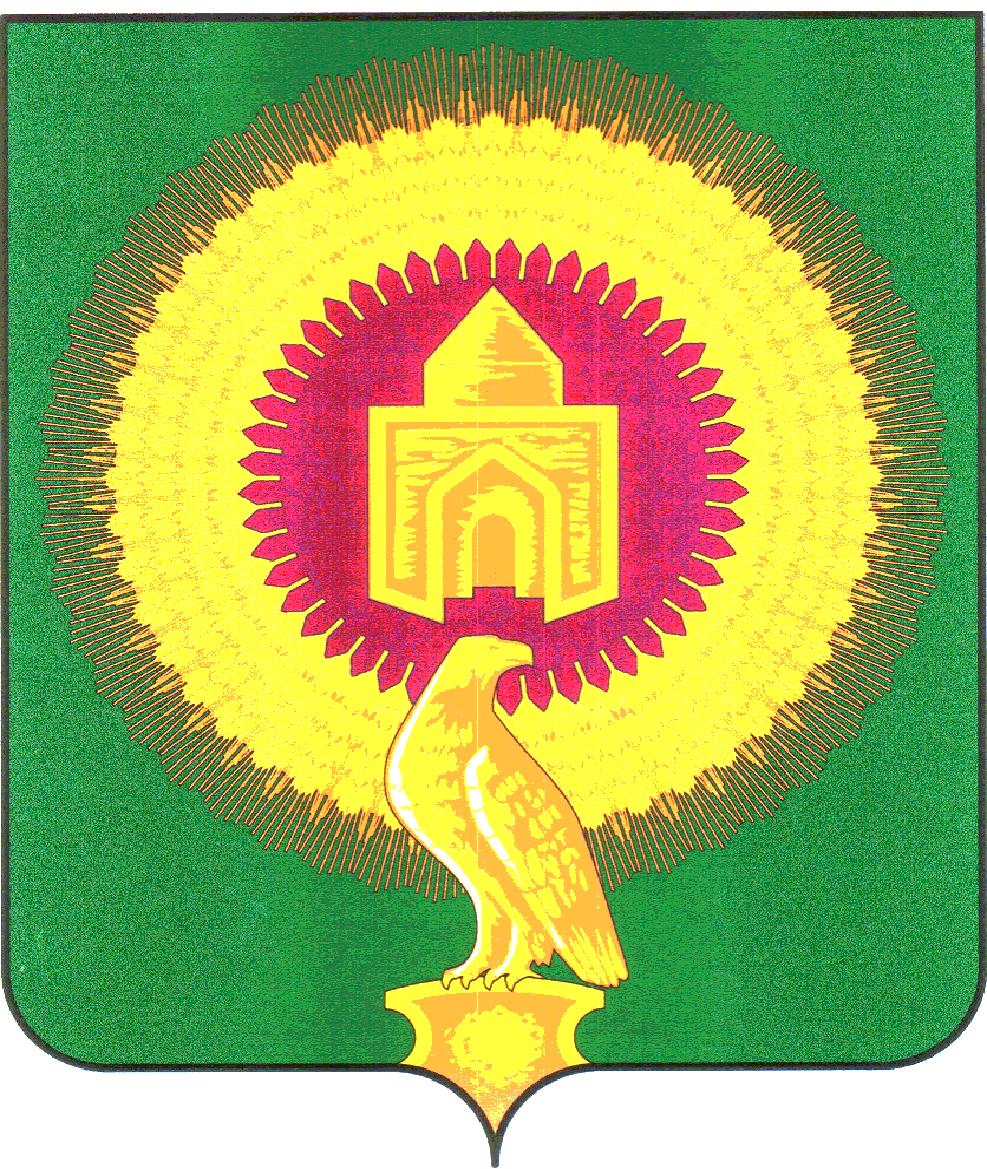 О создании штаба оповещенияНа основании Федерального Закона РФ № 61 от 31.05.1996г. «Об обороне № 53 от 28.03.1998г. о воинской обязанности и военной службе», № 31 от 26.02.1997г. «О мобилизационной подготовке и мобилизации в РФ» в целях обеспечения проведения мероприятий на территории поселения по оповещению, сбору и поставке людских и транспортных ресурсов на сборный пункт п. Казановка при объявлении общей или частичной мобилизации в любых условиях и обстановке, администрация Казановского сельского поселенияПОСТАНОВЛЯЕТ:1.На базе администрации Казановского сельского поселения создать пункт сбора в здании администрации сельского поселения.2.Пункт сбора муниципального образования создать в количестве:   Управление ШО и ПСМО - 4 человека;   Отделение оповещения – 4 человека;   Отделение сбора, формирования и отправки ресурсов – 6 человек.Начальник ШО и ПСМО – Коломыцева Т.Н.                           резерв – Ковалева О.С.Помощник начальника (комендант) – Черников П.В.               резерв – Быданцева В.В.Начальник отделения оповещения – Сафонова Н.С.               резерв – Корчагина Е.С.Посыльный – Хасанова Р.У.                                                      резерв – Козюменский С.Г.Начальник отделения сбора, формирования – Прокопенко Е.А.                                 резерв – Евченко А.В.Старший команды – Хасанова А.Б.                                            резерв – Асташкин Э.В.Технический работник – Калиниченко Л.Н.                                   резерв – Жданов Е.Н.3.Обязанностипо комплектованию посыльных, ежемесячному уточнению документов возложить на Сафонову Наталию Сергеевну.4.Для оперативного руководства и возможности своевременного развертывания организовать круглосуточное дежурство Главы сельского поселения тел.:4-21-53. Глава Казановского сельского поселения:                     Коломыцева Т.Н.	.АДМИНИСТРАЦИЯКАЗАНОВСКОГО СЕЛЬСКОГО ПОСЕЛЕНИЯВАРНЕНСКОГО МУНИЦИПАЛЬНОГО РАЙОНАЧЕЛЯБИНСКОЙ ОБЛАСТИПОСТАНОВЛЕНИЕот 09 января 2023 г.    № 01          п. Казановка